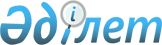 О внесении изменений в решение Павлодарского областного маслихата от 8 ноября 2019 года № 417/35 "О ставках платы за лесные пользования на участках государственного лесного фонда Павлодарской области"Решение Павлодарского областного маслихата Павлодарской области от 8 июля 2021 года № 62/5. Зарегистрировано в Министерстве юстиции Республики Казахстан 19 июля 2021 года № 23598
      Павлодарский областной маслихат РЕШИЛ:
      1. Внести в решение  Павлодарского областного маслихата "О ставках платы за лесные пользования на участках государственного лесного фонда Павлодарской области" от 8 ноября 2019 года № 417/35 (зарегистрированное в Реестре государственной регистрации нормативных правовых актов за № 6602) следующие изменения:
      заголовок указанного решения изложить в новой редакции:
      "О ставках платы за лесные пользования на участках государственного лесного фонда (за исключением ставок за древесину, отпускаемую на корню) Павлодарской области";
      пункт 1 указанного решения изложить в новой редакции:
      "1. Утвердить прилагаемые ставки платы за лесные пользования на участках государственного лесного фонда (за исключением ставок за древесину, отпускаемую на корню) Павлодарской области";
      ставки платы за лесные пользования на участках государственного лесного фонда Павлодарской области, утвержденные указанным решением изложить в новой редакции согласно приложению к настоящему решению. 
      2. Настоящее решение вводится в действие по истечении десяти календарных дней после дня его первого официального опубликования. Ставки платы за лесные пользования на участках государственного лесного фонда  (за исключением ставок за древесину, отпускаемую на корню)  Павлодарской области
      Примечание: В соответствии с Лесным Кодексом сбор и заготовка редких и находящихся под угрозой исчезновения видов растений запрещается.
					© 2012. РГП на ПХВ «Институт законодательства и правовой информации Республики Казахстан» Министерства юстиции Республики Казахстан
				
      Секретарь  Павлодарского областного маслихата 

Е.  Айткенов
Приложение к решению
Павлодарского областного маслихата
от 8 июля 2021 года
№ 62/5Утверждены
решением Павлодарского
областного маслихата
от "8" ноября 2019 года 
№ 417/35
№ п/п
Наименование
Единицы измерения
Ставки платы за единицу  (Месячный расчетный показатель)
1
2
3
4
1
Краткосрочное лесопользование участками государственного лесного фонда
Краткосрочное лесопользование участками государственного лесного фонда
Краткосрочное лесопользование участками государственного лесного фонда
1.1
Сенокошение
1.2
Стоимость хорошего состояния сенокоса
1 гектар
1,799
1.3
Стоимость удовлетворительного состояния сенокоса
1 гектар
1,349
1.4
Стоимость плохого состояния сенокоса
1 гектар
1,049
2
Пастьба скота
Пастьба скота
Пастьба скота
2.1
Крупный скот

(крупный рогатый скот, лошади)
1 голова
0,839
2.2
Мелкий скот (овца)
1 голова
0,209
2.3
Мелкий скот (коза)
1 голова
0,734
2.4
Молодняк крупного скота
1 голова
0,42
3
Размещение ульев и пасек
1 улей
1,499
4
Заготовка второстепенных древесных ресурсов
Заготовка второстепенных древесных ресурсов
Заготовка второстепенных древесных ресурсов
Второстепенные древесные ресурсы сосны
Второстепенные древесные ресурсы сосны
Второстепенные древесные ресурсы сосны
4.1
Кора 
1 тонна
0,015
4.2
Ветви 
1 тонна
0,03
4.3
Пни 
1 тонна
0,008
4.4
Корни 
1 тонна
0,05
4.5
Хвоя
1 тонна
0,023
4.6
Почки 
1 килограмм
0,015
Второстепенные древесные ресурсы березы
Второстепенные древесные ресурсы березы
Второстепенные древесные ресурсы березы
4.7
Кора 
1 тонна
0,012
4.8
Ветви 
1 тонна
0,023
4.9
Пни 
1 тонна
0,006
4.10
Корни 
1 тонна
0,035
4.11
Листья
1 тонна
0,017
4.12
Почки 
1 килограмм
0,012
Сбор плодов и ягод лекарственных растений, грибов и ягод
Сбор плодов и ягод лекарственных растений, грибов и ягод
Сбор плодов и ягод лекарственных растений, грибов и ягод
4.13
Шиповник 
1 килограмм
0,103
4.14
Облепиха 
1 килограмм
0,154
4.15
Калина
1 килограмм
0,154
4.16
Грибы 
1 килограмм
0,051
4.17
Малина
1 килограмм
0,274
4.18
Ежевика
1 килограмм
0,274
4.19
Смородина 
1 килограмм
0,137
4.20
Земляника
1 килограмм
0,137
5
В научно-исследовательских, оздоровительных, рекреационных, историко-культурных, туристских и спортивных целях
за каждый день пребывания
0,1
6
За использование участков лесного фонда для огородничества, бахчеводства и выращивания иных сельскохозяйственных культур
За использование участков лесного фонда для огородничества, бахчеводства и выращивания иных сельскохозяйственных культур
За использование участков лесного фонда для огородничества, бахчеводства и выращивания иных сельскохозяйственных культур
6.1
огородничества, бахчеводства
0,1 гектар
0,068
6.2
выращивания иных сельскохозяйственных культур 
0,1 гектар
0,34
7
Долгосрочное лесопользование участками государственного лесного фонда
Долгосрочное лесопользование участками государственного лесного фонда
Долгосрочное лесопользование участками государственного лесного фонда
7.1
В научно-исследовательских и оздоровительных целях
1 гектар
0,75
7.2
В историко-культурных, рекреационных, туристских и спортивных целях
1 гектар
2,652
8
Заготовка живицы и древесных соков
Заготовка живицы и древесных соков
Заготовка живицы и древесных соков
8.1
Заготовка живицы
1 гектар
2,94
8.2
Заготовка древесного сока
1 гектар
1,47
8.3
Заготовка живицы
1 центнер
2,0
8.4
Заготовка древесного сока
1 центнер
1,5